Уведомление о проведении публичных консультаций посредством сбора замечаний и предложений организаций и граждан в рамках анализа проекта нормативного правового акта на предмет его влияния на конкуренциюАнкетаучастника публичных консультаций, проводимых посредством сбора замечаний и предложений организаций и граждан в рамках анализа проекта нормативного правового акта на предмет его влияния на конкуренциюОбщие сведения об участнике публичных консультаций2. Общие сведения о проекте нормативного правового актаОбоснованиенеобходимости реализации предлагаемых решений посредством принятия нормативного правового акта, в том числе их влияния на конкуренцию ПРОЕКТП О С Т А Н О В Л Е Н И Е АДМИНИСТРАЦИИ ВЕЙДЕЛЕВСКОГО РАЙОНАБЕЛГОРОДСКОЙ ОБЛАСТИп. Вейделевка         «____» _______________2024 г.                                                     № ______В связи с организационно-штатными изменениями в структуре администрации Вейделевского района, руководствуясь Уставом муниципального района «Вейделевский район» п о с т а н о в л я ю:Внести в постановление администрации Вейделевского района от 24 мая 2021 года № 100 «Об обеспечении отдыха, оздоровления и занятости детей Вейделевского района» (далее – Постановление) следующие изменения:Пункт 6 Постановления изложить в новой редакции:«6. Управлению культуры администрации Вейделевского района (Тиховская Э.В.) совместно с Территориальным отделом – Вейделевским кадровым центром (Шарандина Л.И.) организовать занятость и трудоустройство подростков в период каникул.».Пункт 7 Постановления изложить в новой редакции:«7. Рекомендовать Территориальному отделу – Вейделевскому кадровому центру (Шарандина Л.И.):-разработать и реализовать комплекс мер по организации временного трудоустройства несовершеннолетних в период летних каникул;- осуществить необходимые мероприятия по организации отдыха и оздоровления детей безработных граждан.».1.3. В пункте 8 Постановления слова «(Дмитриева Т.Ю.)» заменить на «(Барков М.С.)».1.4. Изложить Приложение 1 к Постановлению в редакции согласно приложения к настоящему постановлению.2. Заместителю начальника управления по организационно-контрольной и кадровой работе администрации Вейделевского района – начальнику организационно-контрольного отдела управления по организационно-контрольной и кадровой работе администрации Вейделевского района Гончаренко О.Н. опубликовать настоящее постановление в печатном средстве массовой информации муниципального района «Вейделевский район» Белгородской области «Информационный бюллетень Вейделевского района». 3. Начальнику отдела делопроизводства, писем по связям с общественностью    и   СМИ       администрации       Вейделевского      района Авериной Н.В. разместить настоящее постановление на официальном сайте администрации Вейделевского района в информационно-телекоммуникационной сети «Интернет».4. Настоящее постановление вступает в силу со дня его официального опубликования.5. Контроль за исполнением настоящего постановления возложить на заместителя главы администрации Вейделевского района по социальной политике администрации района Прудникову Ж.В.Составрайонной межведомственной комиссии по организации отдыха,оздоровления и занятости детей Вейделевского района _______________Администрация Вейделевского районауведомляет о проведении публичных консультаций посредством сбора замечаний и предложений организаций и граждан по проектупостановления администрации Вейделевского района «О внесении изменений в постановление администрации Вейделевского района от 24 мая 2021 года № 100» (наименование нормативного правового администрации Вейделевского района)на предмет его влияния на конкуренциюВ рамках публичных консультаций все заинтересованные лица могут направить свои замечания и предложения по проекту нормативного правового акта на предмет его влияния на конкуренцию.Замечания и предложения принимаются по адресу: п.Вейделевка, ул. Центральная д.43а а также по адресу электронной почты: vmriz@ve.belregion.ruСроки приема замечаний и предложений: с 12.03.2024 года по 25.03.2024 годаС учетом анализа поступивших замечаний и предложений будет подготовлен сводный доклад о результатах анализа проектов нормативных правовых актов администрации Вейделевского района, действующих нормативных правовых актов администрации Вейделевского района на предмет выявления рисков нарушения антимонопольного законодательства за 2024 год (указывается отчетный год), который до 01.03.2025 (указывается год, следующий за отчетным) в составе ежегодного доклада об антимонопольном комплаенсе будет размещен на официальном сайте администрации Вейделевского района в разделе «Антимонопольный комплаенс».К уведомлению прилагаются:1. Анкета участника публичных консультаций в формате word.2. Текст проекта нормативного правового акта в формате word.3. Текст действующего нормативного правового акта в формате word (если проектом анализируемого нормативного правового акта вносятся изменения).4. Обоснование необходимости реализации предлагаемых решений посредством принятия нормативного правового акта, в том числе их влияния на конкуренцию, в формате word.Место размещения приложений в информационно-телекоммуникационной сети «Интернет» - официальный сайт администрации Вейделевского района, раздел «Антимонопольный комплаенс»: https://vejdelevskij-r31.gosweb.gosuslugi.ru/deyatelnost/napravleniya-deyatelnosti/antimonopolnyy-komplaens/Контактное лицо: Косова Елена Николаевна – директор муниципального учреждения «Муниципальный центр оценки качества образования»Режим работы:с 8-00 до 17-00, перерыв с 12-00 до 13-00, выходной суббота, воскресенье.Наименование хозяйствующего субъекта (организации)Администрация муниципального района Вейделевский районСфера деятельности хозяйствующего субъекта (организации)Деятельность органов местного самоуправленияИНН хозяйствующего субъекта (организации)3105001092ФИО участника публичных консультацийКосова Елена  НиколаевнаКонтактный телефон8(47237)5-54-02Адрес электронной почтыvmriz@ve.belregion.ruпостановления администрации Вейделевского района «О внесении изменений в постановление администрации Вейделевского района от 24 мая 2021 года № 100» (наименование проекта нормативного правового акта администрации Вейделевского района – заполняет администрация Вейделевского района до размещения формы на официальном сайте)1. Могут ли положения проекта нормативного правового акта оказать влияние на конкуренцию на рынках товаров, работ, услуг Вейделевского района?нет2. Присутствуют ли в проекте нормативного правового акта положения, которые могут оказать негативное влияние на конкуренцию на рынках товаров, работ, услуг Вейделевского района?нет3. Какие положения проекта нормативного правового акта могут привести к недопущению, ограничению или устранению конкуренции на рынках товаров, работ, услуг Вейделевского района? Укажите номер подпункта, пункта, части, статьи проекта нормативного правового акта и их содержание.нет4. На каких рынках товаров, работ, услуг может ухудшиться состояние конкурентной среды в результате принятия нормативного правового акта?нет5. Какие положения антимонопольного законодательства могут быть нарушены?нет6. Какие возможны негативные последствия для конкуренции в случае принятия нормативного правового акта в данной редакции?нет7. Ваши замечания и предложения по проекту нормативного правового акта в целях учета требований антимонопольного законодательства:нетЗамечания и предложения принимаются по адресу: п.Вейделевка ул. Центральная д.43а, а также по адресу электронной почты: vmriz@ve.belregion.ruСроки приема замечаний и предложений: с 12.03.2024 года по 25.03.2024 годапостановления администрации Вейделевского района «О внесении изменений в постановление администрации Вейделевского района от 24 мая 2021 года № 100»  (наименование проекта нормативного правового акта администрации Вейделевского района) (наименование структурного подразделения администрации Вейделевского района, подготовившего данный проект нормативного правового акта) Управление образования администрации Вейделевского района1. Обоснование необходимости принятия нормативного правового акта (основания, концепция, цели, задачи, последствия принятия):В связи с утверждением административных регламентов 2. Информация о влиянии положений проекта нормативного правового акта на состояние конкурентной среды на рынках товаров, работ, услуг Вейделевского района (окажет/не окажет, если окажет, укажите какое влияние и на какие товарные рынки):не окажет3. Информация о положениях проекта нормативного правового акта, которые могут привести к недопущению, ограничению или устранению конкуренции на рынках товаров, работ, услуг Вейделевского района (отсутствуют/присутствуют, если присутствуют, отразите короткое обоснование их наличия):отсутствуютО внесении изменений в постановление администрации Вейделевского района от 24 мая 2021 года № 100 Глава администрации Вейделевского района                А.СамойловаПриложениек постановлению администрации Вейделевского районаот «____» ________ 2024 года №_____Прудникова Жанна Викторовна-  заместитель главы администрации Вейделевского района по социальной политике администрации района - председатель комиссииМасютенко Светлана Анатольевна- начальник управления образования администрации Вейделевского района - заместитель председателя комиссии Стулова Галина Николаевна- главный специалист отдела мониторинга МУ «МЦОКО» - секретарь комиссииЧлены комиссии:Члены комиссии:Барков Максим Сергеевич-главный врач ОГБУЗ «Вейделевская ЦРБ» (по согласованию)Долженко Сергей Иванович-начальник отдела по делам несовершеннолетних и защите их прав   администрации Вейделевского районаЗвычайная	Галина Анатольевна-директор МУ ДО  «Вейделевский районный Дом детского творчества»Ирхина Татьяна Николаевна-начальник ТО Управления Федеральной службы по надзору в сфере защиты прав потребителей и благополучия человека по Белгородской области в Валуйском районе (по согласованию)Корчевая Ирина Викторовна-директор МКУ «Центр бухгалтерского обслуживания учреждений сферы образованияВейделевского района»Майоров Максим Александрович- начальник отделения надзорной деятельности и профилактической работы по Вейделевскому району ГУ МЧС России по Белгородской области, старший лейтенант внутренней службы (по согласованию)Масютенко Галина Николаевна- заместитель главы администрации Вейделевского района по экономическому развитию, финансам и бюджетной политики - начальник управления финансов и налоговой политики администрации Вейделевского районаПлиса Сергей Николаевич- начальник ОМВД России по Вейделевскому району, подполковник полиции (по согласованию)РешетниковаИрина Владимировна- председатель Вейделевской районной организации Профсоюза работников народного образования и науки Российской Федерации (по согласованию)Тиховская Эрика Вячеславовна-начальник управления культуры администрации Вейделевского районаЧерноволоваМарина Петровна- начальник управления социальной защиты населения администрации Вейделевского районаШарандинаЛюдмила Ивановна- начальник Вейделевского кадрового центра (по согласованию) 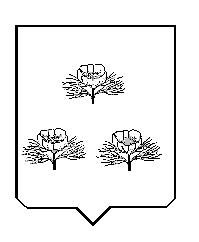 